Районная Интернет-викторина,посвященная 70-летию со дня образования Тюменской области«В краю моем родном»II этап «Тюмень литературная»Кто в русской литературе первый создал картины сибирской народной жизни в частности крестьян Тобольской губернии?А) З. К. ТоболкинБ) Н. И. НаумовВ) Н. В. ДенисовИсточник: «Тюменский край и писатели XVII – XIX веков».- Екатеринбург: Сред.- Урал. кн. изд-во, 1998.- с. 128Как называлась одна из лучших дореволюционных провинциальных сибирских газет, основанная Н.М. Ядринцевым в 1882 году?А) «Восточное обозрение»Б) «Дело»В) «Сибирские огни»Источник: «Тюменский край и писатели XVII – XIX веков».- Екатеринбург: Сред.- Урал. кн. изд-во, 1998.- с.182Назовите фамилию этнографа, исследователя, географа, писателя. Его имя с полным основанием можно включить в плеяду имен замечательных русских путешественников: Потанина, Арсеньева, Семенова-Тянь-Шанского?А) Н.Д. ТелешовБ) К.Д. НосиловВ) Р.П. РугинИсточник: «Тюменский край и писатели XVII – XIX веков».- Екатеринбург: Сред.- Урал. кн. изд-во, 1998.- с.211Этот писатель родился в 1946 году д. Шалимово Уватского района Тюменской области. Он является автором сборников  «Осеннее признание», «Хотите, верьте – хотите, нет», «Родины круг», «Жизни моей бытиё». Назовите его фамилию?А) Николай ВторушинБ) Анатолий Кондауров В) Анатолий ОмельчукИсточник: Вторушин Н. М. «Хотите, верьте -  хотите, нет».- Курган: Зауралье, 2009.- с. 159с.Назовите настоящую фамилию Евгения Ананьева?А) Вдовенко Б) Сазонов В) ШерманИсточник: «Писатели Тюменской области»: библиографический указатель.- Свердловск: Сред.-Урал. кн. изд.-во, 1988.- с. 17Кто изображен на портрете? 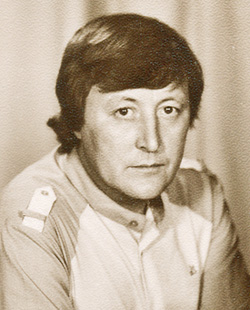 А) Константин ЛагуновБ) Зот ТоболкинВ) Николай ДенисовИсточник: «Писатели Тюменской области»: библиографический указатель.- Свердловск: Сред.-Урал. кн. изд.-во, 1988.- с. 27За какую книгу Любовь Георгиевна Заворотчева получила звание лауреата Всесоюзного литературного  конкурса им. А. М. Горького?А) «Машин колокольчик»Б) «Идем к горизонту»В) «Дорога к Уренгою»Источник: «Писатели Тюменской области»: библиографический указатель.- Свердловск: Сред.-Урал. кн. изд.-во, 1988.- с. 36Кто из этих писателей родился не в Тюменской области?А) Зот Корнилович ТоболкинБ) Геннадий Кузьмич Сазонов В) Роман Прокопьевич Ругин Источник: «Писатели Тюменской области»: библиографический указатель.- Свердловск: Сред.-Урал. кн. изд.-во, 1988 .- с. 77,80,89Он известный переводчик своих коллег – с татарского,  хантыйского, аварского, грузинского, чеченского, абхазского, киргизского языков, руководил литературным постом журнала «Сибирские огни» в Среднем Приобье. Кто он?А) Константин МихайловБ) Борис ГализимовВ) Николай Шамсутдинов Источник: Шамсутдинов Н. М. «Женщина читает сердцем»: стихи, поэма.- Екатеринбург: Сред.- Урал. кн. изд-во, 2000.- с. 3-4 В повести «Соболихинский баянист» рассказана история детдомовского мальчика, которого люди привечают за безотказность и открытость. Кто является автором этого произведения?А) Сергей  Шумский Б) Владислав Крапивин В) Константин ТихомировИсточник: Шумский С. Б. «Избранное».- Тюмень: Вектор Бук, 2010.- с. 5, 10-40 Председателем президиума, какого общественного фонда является известный знаток сибирской старины, фотограф, книгоиздатель Елфимов Аркадий Григорьевич?А) «Сияние Сибири»Б) «Возрождение Тобольска»В) «Сибирская старина»Источник: «Тобольск и вся Сибирь»: Альманах.- Номер 1.-Тобольск: Издательский отдел общественного благотворительного фонда «Возрождение Тобольска» .-2004.-с.322 В каком году Микуль Шульгин публикует перевод « Сказки о рыбаке и рыбке» А.С. Пушкина на языке ханты?А) 1967 годБ) 1950 годВ) 1962 годИсточник: «Литература Тюменского края»: Хрестоматия в трех книгах: Кн. II. 8-9 класс. /Сост. Г.И. Данилова, Н.А. Рогачева, Е.Н. Эртнер.- Тюмень: «СофтДизайн», 19996.-с.237 Нижний Чебунтан – его малая родина. Он работал в Уватской типографии и был корреспондентом газеты «Коммуна».  Около 40 лет жизни отдал лесному хозяйству Тюменской области. К 80-летию Уватского района вышел сборник стихов и рассказов «Душа нараспашку». О ком речь?А) Бронников Г.М.Б) Вторушин Н.М.В) Кожевников М.С.Источник: Кожевников М.С. «Душа нараспашку»: Проза, стихи.- Тюмень: ИФ «Слово»»,2004.-с.3 В 1982 году в издательстве «Молодая гвардия» вышла книга прозы «Полет по ориентирам», за которую автор получил диплом Всесоюзного конкурса им. Николая Островского. О ком идет речь?А) Юрий НадточийБ) Геннадий СазоновВ) Андрей ТархановИсточник: «Писатели Тюменской области»: библиографический указатель.- Свердловск: Сред.-Урал. кн. изд.-во, 1988 .- с.67-68  Его первая книга – сборник стихов на ненецком языке «Наш Север» была издана в 1953 году в Ленинграде. Педагогическая и литературная деятельность отмечены орденом «Знак Почета», медалью  «За трудовую доблесть». Назовите этого писателя?А) И.Г. ИстоминБ) И.М. Ермаков В) А.П. НеркагиИсточник: «Писатели Тюменской области»: библиографический указатель.- Свердловск: Сред.-Урал. кн. изд.-во, 1988 .- с.39 В каком году было написано стихотворение «Первая любовь» Владимира Дмитриева? А) 1980 годБ) 1986 годВ) 1983 годИсточник: Дмитриев В. «Путями жизни»: Сборник стихов.- М.,1994.-с.31 «Не прощайся со мной, не прощайся,    Пусть и угли остыли в золе,   Если нет на земле этой счастья,   То разлук тоже нет на земле»Назовите сборник Уватского поэта, в котором опубликованы эти стихи?А) М. Кожевников «Душа нараспашку»Б) Л. Корикова «Нет на земле разлук»В) В. Дмитриев «Путями жизни»Источник:  Корикова л. В. «Нет на земле разлук»: Стихотворения.- Шадринск: Изд-во ПО «Исеть», 2002.- с.51 «Про меж смертей я шёл четыре года.   Дороги ратные лежали впереди.   И летний зной, и вьюга, непогода   Нам не мешали к подвигу идти»  Эти строки опубликованы в литературно-художественном альманахе «Над плёсами закат…». Кто автор?А) В.И. БронниковБ) Л.М. ДолгихВ) В.Д. ДмитриевИсточник: «Над плёсами закат …»: Литературно-художественный альманах.- Уват,2003.- с.44 Книга «Площадь света», вышедшая в 1995 году, удостоена премии им. Н. Чукмалдина. Кто автор?А) Константин Викторович ТихомировБ) Михаил Алексеевич ФедосеенковВ) Петр Антонович Суханов Источник: «Литература Тюменского края»: Хрестоматия в тех книгах: Кн. III 10-11 класс / Сост. Г.И. Данилова, Н.А. Рогачева, Е.Н. Эртнер.- Тюмень: «СофтДизайн», 1996.- с.346 Назовите повесть Г.М. Бронникова об Уватской средней школе, которая охватывает столетний период существования её и района?А) «На перепутье»Б) «Зигзаги судьбы»В) «Побратимы»Источник: Бронников Г. М. «От сердца к сердцу»: Повествование в стихах и прозе.- Шадринск: ПО «Исеть», 1999.-с.4 Умный, общительный человек приехал в Уватский район в 1974 году по комсомольской путёвке на строительство железной дороги. Его рассказы, афоризмы и стихи публикуются в газетах «Тюменская область сегодня» и «Уватские известия». Он прекрасно поет и играет на баяне, участник массовых мероприятий районного и областного уровня. В 2013 году во многих сельских поселениях Уватского района прошли вечера, посвященные его творчеству. О ком идёт речь?А) Владимир Гусейнов    Б) Александр МининВ) Петр Лобач             Источник: Мокроусова З. Н., Силиверстова Н. И            «Человек с душой     романтика» // Уватские известия.- 2013.-№29.-с.3 